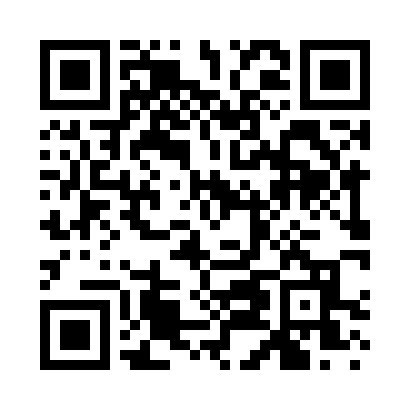 Prayer times for North Urbana, New York, USAMon 1 Jul 2024 - Wed 31 Jul 2024High Latitude Method: Angle Based RulePrayer Calculation Method: Islamic Society of North AmericaAsar Calculation Method: ShafiPrayer times provided by https://www.salahtimes.comDateDayFajrSunriseDhuhrAsrMaghribIsha1Mon3:515:361:135:168:4910:342Tue3:525:361:135:168:4910:333Wed3:535:371:135:168:4910:334Thu3:545:381:135:168:4910:325Fri3:555:381:135:168:4810:326Sat3:565:391:145:178:4810:317Sun3:575:391:145:178:4810:308Mon3:585:401:145:178:4710:309Tue3:595:411:145:178:4710:2910Wed4:005:421:145:178:4610:2811Thu4:015:421:145:178:4610:2712Fri4:025:431:145:178:4510:2613Sat4:035:441:155:168:4510:2514Sun4:045:451:155:168:4410:2415Mon4:065:461:155:168:4410:2316Tue4:075:461:155:168:4310:2217Wed4:085:471:155:168:4210:2118Thu4:095:481:155:168:4110:2019Fri4:115:491:155:168:4110:1920Sat4:125:501:155:168:4010:1721Sun4:135:511:155:158:3910:1622Mon4:155:521:155:158:3810:1523Tue4:165:531:155:158:3710:1324Wed4:185:541:155:158:3610:1225Thu4:195:551:155:148:3510:1126Fri4:205:561:155:148:3410:0927Sat4:225:571:155:148:3310:0828Sun4:235:581:155:138:3210:0629Mon4:255:591:155:138:3110:0530Tue4:266:001:155:138:3010:0331Wed4:286:011:155:128:2910:02